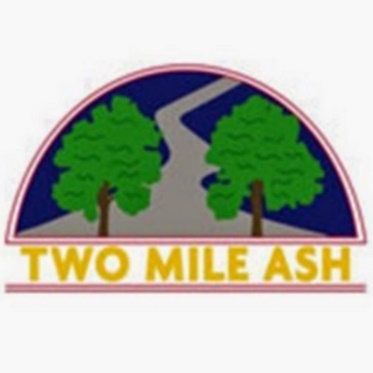 14th January 2022Extended Clubs - Spring Term 2022w/c Monday 24th January 2022 to Week Commencing Monday 21st March 2022 or 28th MarchNo Clubs week commencing Monday 14th February 2022 (Half-Term) No Clubs Monday 21st February 2022 (TMA Inset Day)Dear Parents/ Carers,Following the successful return of our extended clubs in the Autumn Term 2021, we are very pleased to announce our club offer for Spring Term 2022. Please see below information regarding each club and how to book/pay on our online payment portal, ParentPay.No club w/c Monday 7th February 2022 (parents evening)Each of these clubs has a minimum and maximum number of bookings. You will receive confirmation of a booking following the deadline date. In the event a club doesn’t reach its minimum booking you will receive a full refund. Please use our online payment portal, ParentPay to book your child onto clubs before the deadline date. The fee for each extended club is stated above. Clubs will be available to book from Monday 17th January 6.00pm 2022 until 9am on Wednesday 19th January 2022. Please see the last page for live dates and times for the booking system.Please carefully consider the commitment to booking clubs as we are unable to offer refunds once your booking is complete.We do expect children to attend their club(s) promptly each week. Any absence from a club must be reported beforehand via telephone or in writing.Further information regarding the clubs listed above are attached. If you have any questions regarding the extended clubs, please contact Finance@tma.bucks.sch.uk.Thank you for your continued support.Yours sincerely,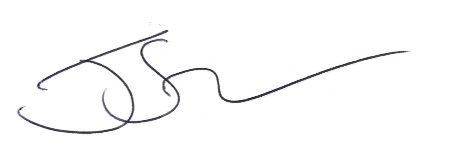 Mr. SavilleHead of PE & Enrichment Co-ordinatorTwo Mile Ash SchoolExtended Clubs Spring Term 2022KarateFor beginners, an introduction into the basics of Karate is being offered and taught by a qualified instructor. Karate can build towards confidence, life skills, self-esteem and focus. It can also help with physical strength, fitness, and wellbeing. Children attending this club should come to school wearing PE Kit. The Karate Intermediate Club is targeted at children that attended Karate Club in the Autumn Term 2021.Raspberry Cooking ClubEstablished in 2007 this cookery school has been committed to teaching children of all ages about the importance of being able to cook for themselves and others. Instilling in their students an understanding of nutrition and basic kitchen skills, but most importantly fostering an ongoing curiosity about the food they eat. This club is a fun way to introduce your child to the satisfaction that comes from cooking for themselves and others. All ingredients are included in the price.Guitar This club is for those who want to learn the basics and develop guitar playing skills or who have some experience in playing the guitar. This club requires children to bring their own guitar and is delivered by a specialist external music teacher.MK Basketball Club (Year 5 & 6 only)Open to all abilities, an experienced Coach from MK Basketball Club will teach skills to support your child’s development in this exciting sport. From different practices to game play, there is an opportunity to learn the game whilst also improving teamwork skills. Abbey Hill Golf CentreAre you keen to try out a new sport? Or maybe you are already a keen golfer! This club offers children of all abilities the opportunity to be taught by a Professional Golfer. You will get the chance to improve in many areas of golf including teeing-off/driving, pitching, putting and chipping. As you progress you will get access to practice areas such as the driving range, practice greens as well as holes on the course. All balls and equipment are included. Please arrive in appropriate, warm sportswear. Stony Stratford Tennis ClubFollowing the success of our Summer 2021 and Autumn 2021 Tennis sessions at Stony Stratford Tennis Club, we are pleased to offer the opportunity for children to learn and improve their skills and game play. Sessions are led by a fully qualified coach at the club with tennis rackets available to use. Please arrive 10 minutes early in appropriate Sportswear for all sessions.ClubDay & DatesTimeLocationCostKarate Year 3 Mondays *                        w/c 24/01/22-28/03/223:30pm-4:30pmTwo Mile Ash School £36.50  (7wks)Karate Year 4Tuesdays *w/c 24/01/22-28/03/223:30pm-4:30pmTwo Mile Ash School £36.5      (7wks)Raspberry Year 3Tuesdaysw/c 24/01/22-21/03/223:30pm-4:30pmTwo Mile Ash School£73.50 (8wks)Guitar Year 3 Tuesdays *w/c 24/01/22-21/03/223:30pm-4:30pmTwo Mile Ash School£36.50       (7wks)MK Basketball Club(Year 5 & 6 only)Thursdaysw/c 24/01/22-21/03/223:30pm-4:30pmTwo Mile Ash School£14.30      (8wks)Abbey Hill Golf Centre(All years)Tuesdaysw/c 24/01/22-21/03/22Fridaysw/c 24/01/22-21/03/225:00pm-6:00pm4:00pm-5:00pmAbbey Hill Golf Centre,Monks Way,Two Mile Ash,Milton KeynesMK8 8AA£57.50      (8wks)Stony Stratford Tennis Club(Year 5 & 6 only)Mondays w/c 24/01/22-21/03/224:00pm-5:00pmStony Stratford Tennis Club. Ancell Trust Sports Ground Ostlers Lane, Milton Keynes MK11 1AR£51.90   (8wks)Clubs Booking Process live on ParentPay:Clubs Booking Process live on ParentPay:             Monday 17th January 2022Extended Clubs - live on ParentPay from 6.00pmYear 3 - Clubs live on ParentPay from 6.15pmYear 4 - Clubs live on ParentPay from 6.30pmYear 5 - Clubs live on ParentPay from 6.45pmYear 6 - Clubs live on ParentPay from 7.00pmExtended and Extra Curricular Clubs:Extended and Extra Curricular Clubs:Please note that a payment receipt received confirms your booked place on all clubs.Please note that a payment receipt received confirms your booked place on all clubs.                                                                             Extended Clubs Only:                                                                             Extended Clubs Only:You will receive confirmation via email, by 21/01/22 for your child's booked place and providing important information.You will receive confirmation via email, by 21/01/22 for your child's booked place and providing important information.